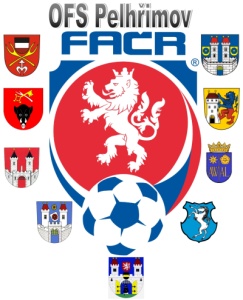  ZÁPIS STK č. 8 – SR 2018/19 ze dne 24. června 2019Pokuty za nenastoupení hráčů ze soupisky – JARO 2019TJ Sokol – Plačkov : 2.000 Kč,-(Štěpán, Pech, Palán, Voda)TJ Sokol Černovice: 2.000 Kč,-(Kubů, Koller, Vošáhlík, Vránek)……………………………………………………………………………………………………………………………………………………………..V Pelhřimově dne 24.6..2019                                             Jiří Nepraš – předseda STK OFS